Sabiedrība ar ierobežotu atbildību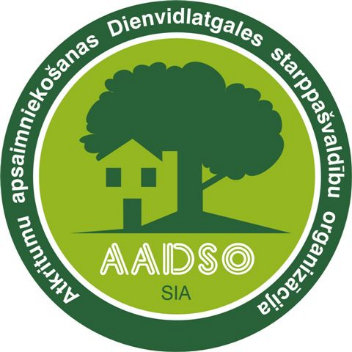 „Atkritumu apsaimniekošanas Dienvidlatgales starppašvaldību organizācija”Vienotais reģistrācijas Nr. 41503029988, juridiskā adrese: “Cinīši”, Demenes pagasts, Augšdaugavas novads, LV-5442, faktiskā adrese: Ģimnāzijas ielā 28-2, Daugavpilī, LV-5401, tālrunis/fakss 65423817, e – pasts: aadso@inbox.lv, www.aadso.lv IZSOLESabiedrība ar ierobežotu atbildību „Atkritumu Apsaimniekošanas Dienvidlatgales Starppašvaldību Organizācija” atbilstoši likuma „Publiskas personas mantas atsavināšanas likums” normām paziņo par atsavināmās mantas (šķeldas materiāls) mutisku izsoli ar augšupejošu soli. Izsole sadalīta 1 izsoles blokā:Šķeldojamā materiāla izsoles bloks:sākotnējā cena – EUR  22.00 neieskaitot PVNApmaksa – 100% euro.Nodrošinājuma apmērs 10% apjomā no sākumcenas.Dalības maksa – EUR 20,00.Izsoles noteikumi ir pievienoti zemāk. Papildus informāciju var saņemt pa tālruņiem 29993540; 65476324.Izsole norisināsies sekojošos datumā un vietā: 2022.gada 07.decembrī plkst.14.00 - sadzīves atkritumu poligonā “Cinīši”, Demenes pagasts, Augšdaugavas novads, Konferenču zālē.Pieteikumu iesniegšanas un nodrošinājumu iemaksas beigu termiņš noteikts: līdz 2022.gada 06.decembrim plkst.16.00 iepriekš samaksājot nodrošinājumu 10% apmērā no izsolāmā kustamā īpašuma sākumcenas”